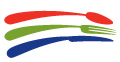 
CIV Culinary Competition SeriesNekoCon Food WarNovember 5, 2017Shokugeki (食戟 Shokugeki) is a terminology referring to cooking duels in Tōtsuki Culinary Academy where students face off in intense high-stakes cooking showdowns. Calling all Anime fans – here is your chance to be a part of CIV’s very own Shokugeki during NekoCon 2017 at the Hampton Roads Convention Center, Sunday, November 5.  Four two-member teams will compete on stage before a live audience.  The competing teams must create a dish with an Anime/Japanese inspired theme. Some suggestions are Onigiri, Omurice or Anime Meat. These dishes require culinary finesse and concentration. But this is Shokugeki....and the showdown is just beginning. Whenever the Challenge Gong rings all cooking stops and a member from each team must race to center stage to complete a skills-based culinary challenge. The winner of the challenge will get to rejoin their team without penalty.  The other teams will face a time delay based on their score ranking. Qualifying Round -  Each two-student team will prepare a single bite of food based on an Anime theme using available ingredients. In a blind taste-test, a panel of judges including CIV Chef Instructors will taste the bites and select their five favorites (four finalists and one alternative team.)Practice Rounds -  Two practice rounds will give competing teams (plus the alternate team) opportunities to prepare and plate their dish. CIV Chef Instructor Brandon Morrison will critique each dish offering tips and techniques to help prefect the final product. It is mandatory that each team participate in at least one of the two practice rounds.  Note - If one of the four competing teams does not participate in a practice round, the alternate team will take their place in the competition. Event Day – Just before taking the stage, each team will prepare a blended beverage for the judges - four 2 oz. servings using the fruits and liquids provided. Once on stage the teams will be introduced as they serve the judges their signature drink. The team that wins the beverage round gets a head start preparing their dish – the other teams will return to their stations in one-minute intervals based on their score ranking. Time to channel your inner warrior - Shokugeki is intense! Every ten minutes when the Challenge Gong rings all cooking stops while one member from each team races to center stage to complete a culinary challenge. First Challenge - Filet a fish – four pointsSecond Challenge - Tourne chateau two potatoes – four pointsThird Challenge - Whip egg whites to a stiff peak and hold the bowl over your head for a five-second count – two pointsA CIV Chef Instructor will observe technique/skill and determine the score based on academic standards. Prize AmountsScholarships will be awarded as follows, divided evenly between the two team members:*This scholarship is specifically designed for the sole 
purpose of defraying tuition and fees.Competition RulesThe competition is open to all active CIV students. Students must be active throughout the duration of the competition.Each student team shall submit one entry using the official application form (attached). All listed deadlines are final. No late applications will be accepted.Competition Time LineThursday, September 07, 1 – 3 pm - Norfolk Q&A SessionChef Morrison will be available in the Student Lounge to answer any questions regarding the competition.Thursday, September 14, 12:30 – 3 pm –Newport News Q&A SessionChef Morrison will be available in the Student Lounge to answer any questions regarding the competition.Monday, September 18 - 7:00 pm: Deadline for Student ApplicationsCompleted application package should be submitted to Student Services or Chef Bedzik. Early submissions are welcome and encouraged.Friday, September 29, Qualifying Round – Norfolk Campus8:00 am:Both members of each team must be present for the Qualifying Round.Teams will have up to 1 hour to prepare a bite for each judge using available products and based on an Anime/Japanese theme.  Final products will be delivered to the Dining Room by food runners.  Judging will be blind. The four teams going forward (plus one alternate team) will be announced at 9:30 am.Friday, October 13, 8 am – Noon - First Practice Round – Norfolk CampusSubmit your team’s food requisition by October 6Chef Morrison will be available to provide tips and suggestions for perfecting your dish. He can answer any questions regarding the competition.Friday, October 20, 8am – Noon – Second Practice Round – Newport News CampusSubmit your team’s food requisition by October 13Chef Morrison will be available to provide tips and suggestions for perfecting your dish. He can answer any questions regarding the competition.Sunday, November 5 Competition Day9:00 am: Teams will meet in the CIV Newport News Dining Room to double check their requisition. Each team is responsible for the cooking implements needed to prepare their dish. On the stage, each team will work from their own station which will be pre-equipped with a rice cooker, induction cooker, butane burners, and plates. The Skill Challenge table will be pre-equipped with all of the ingredients and equipment needed to complete each challenge, including the blenders and glasses for the beverage round.9:45 am:Teams will travel to the Hampton Roads Convention Center and assist with the load-in for the competition.10:30 am:Teams will enter the Hampton Roads Convention Center kitchens to create a blended smoothie using available chilled fruits and liquids to serve to the judges. Four 2oz. servings – glasses will be provided11:30 am:Teams will be allowed on stage to organize their stations. No food prep or cooking may begin prior to the start of the event.12:00 - 1pm:NekoCon Food War begins.The winner of the beverage round gets to start first, the other teams will will being in one-minute intervals according to their score ranking. Chef Morrison will serve as the Master of Ceremonies, orchestrating the pace of the Competition.   CIV Culinary Competition SeriesNekoCon Food WarNovember 5, 2017Team Name: 										  Campus: ____________________________________________________We have read, understand, and accept the rules, terms and conditions of entry in the “NekoCon Food War” Culinary Competition. Student Signature:  					  Date:  			Student Signature: ___________________________ Date: __________________Application Package must be returned to Student Services 
by 7pm, September 18Place*Scholarship1$3,5002$2,0003$1,5004$1,000Student NameCell Phone NumberCIV Email